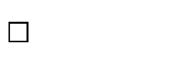 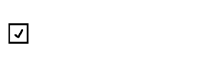 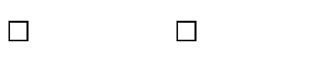 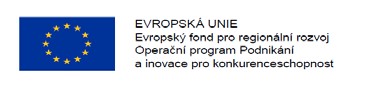 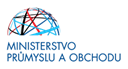 Poznámka: Pro účely přepočtu údajů MSP se použije kurz ECB platný k 31.12. roku předcházejícímu podání žádosti o podporu resp. kurz z posledního pracovního dne před tím pokud danédatum připadá na sobotu/neděli/svátek.V případě podpory de minimis se použije kurz ECB platný k okamžiku vydání Rozhodnutí o poskytnutí příslušné podpory de minimis.T2A_2_F_Prohlášení k žádosti o podporu včetně de minimisT2A_2_F_Prohlášení k žádosti o podporu včetně de minimisT2A_2_F_Prohlášení k žádosti o podporu včetně de minimisPlatnost od: 2. 1. 2017Platnost od: 2. 1. 2017Upozorňujeme, že je zakázané jakkoli manipulovat s automatickými výpočty, každý takový zásah, který následně povede k nesprávnému určení statusu podniku, bude posuzován jako pochybení žadatele!Upozorňujeme, že je zakázané jakkoli manipulovat s automatickými výpočty, každý takový zásah, který následně povede k nesprávnému určení statusu podniku, bude posuzován jako pochybení žadatele!Upozorňujeme, že je zakázané jakkoli manipulovat s automatickými výpočty, každý takový zásah, který následně povede k nesprávnému určení statusu podniku, bude posuzován jako pochybení žadatele!Upozorňujeme, že je zakázané jakkoli manipulovat s automatickými výpočty, každý takový zásah, který následně povede k nesprávnému určení statusu podniku, bude posuzován jako pochybení žadatele!Upozorňujeme, že je zakázané jakkoli manipulovat s automatickými výpočty, každý takový zásah, který následně povede k nesprávnému určení statusu podniku, bude posuzován jako pochybení žadatele!Upozorňujeme, že je zakázané jakkoli manipulovat s automatickými výpočty, každý takový zásah, který následně povede k nesprávnému určení statusu podniku, bude posuzován jako pochybení žadatele!Upozorňujeme, že je zakázané jakkoli manipulovat s automatickými výpočty, každý takový zásah, který následně povede k nesprávnému určení statusu podniku, bude posuzován jako pochybení žadatele!Upozorňujeme, že je zakázané jakkoli manipulovat s automatickými výpočty, každý takový zásah, který následně povede k nesprávnému určení statusu podniku, bude posuzován jako pochybení žadatele!Upozorňujeme, že je zakázané jakkoli manipulovat s automatickými výpočty, každý takový zásah, který následně povede k nesprávnému určení statusu podniku, bude posuzován jako pochybení žadatele!PŘÍLOHA K ŽÁDOSTI O PODPORU (NEDÍLNÁ A POVINNÁ SOUČÁST (PŘEDBĚŽNÉ) ŽÁDOSTI O PODPORU)PŘÍLOHA K ŽÁDOSTI O PODPORU (NEDÍLNÁ A POVINNÁ SOUČÁST (PŘEDBĚŽNÉ) ŽÁDOSTI O PODPORU)PŘÍLOHA K ŽÁDOSTI O PODPORU (NEDÍLNÁ A POVINNÁ SOUČÁST (PŘEDBĚŽNÉ) ŽÁDOSTI O PODPORU)PŘÍLOHA K ŽÁDOSTI O PODPORU (NEDÍLNÁ A POVINNÁ SOUČÁST (PŘEDBĚŽNÉ) ŽÁDOSTI O PODPORU)PŘÍLOHA K ŽÁDOSTI O PODPORU (NEDÍLNÁ A POVINNÁ SOUČÁST (PŘEDBĚŽNÉ) ŽÁDOSTI O PODPORU)PŘÍLOHA K ŽÁDOSTI O PODPORU (NEDÍLNÁ A POVINNÁ SOUČÁST (PŘEDBĚŽNÉ) ŽÁDOSTI O PODPORU)PŘÍLOHA K ŽÁDOSTI O PODPORU (NEDÍLNÁ A POVINNÁ SOUČÁST (PŘEDBĚŽNÉ) ŽÁDOSTI O PODPORU)PŘÍLOHA K ŽÁDOSTI O PODPORU (NEDÍLNÁ A POVINNÁ SOUČÁST (PŘEDBĚŽNÉ) ŽÁDOSTI O PODPORU)PŘÍLOHA K ŽÁDOSTI O PODPORU (NEDÍLNÁ A POVINNÁ SOUČÁST (PŘEDBĚŽNÉ) ŽÁDOSTI O PODPORU)I. Prohlášení ke statusu malého a středního podnikatele dle přílohy č. 1 Nařízení EK č. 651/2014 (resp. Doporučení 2003/361/ES)I. Prohlášení ke statusu malého a středního podnikatele dle přílohy č. 1 Nařízení EK č. 651/2014 (resp. Doporučení 2003/361/ES)I. Prohlášení ke statusu malého a středního podnikatele dle přílohy č. 1 Nařízení EK č. 651/2014 (resp. Doporučení 2003/361/ES)I. Prohlášení ke statusu malého a středního podnikatele dle přílohy č. 1 Nařízení EK č. 651/2014 (resp. Doporučení 2003/361/ES)I. Prohlášení ke statusu malého a středního podnikatele dle přílohy č. 1 Nařízení EK č. 651/2014 (resp. Doporučení 2003/361/ES)I. Prohlášení ke statusu malého a středního podnikatele dle přílohy č. 1 Nařízení EK č. 651/2014 (resp. Doporučení 2003/361/ES)I. Prohlášení ke statusu malého a středního podnikatele dle přílohy č. 1 Nařízení EK č. 651/2014 (resp. Doporučení 2003/361/ES)I. Prohlášení ke statusu malého a středního podnikatele dle přílohy č. 1 Nařízení EK č. 651/2014 (resp. Doporučení 2003/361/ES)I. Prohlášení ke statusu malého a středního podnikatele dle přílohy č. 1 Nařízení EK č. 651/2014 (resp. Doporučení 2003/361/ES)201520152015201520142014201420142013201320132013IČNázevNázevSídloSídloZaměstnanci(počet)Obrat /mil. EUR/Aktiva /mil. EUR/Podíl /%/Zaměstnanci(počet)Obrat /mil. EUR/Aktiva /mil. EUR/Podíl /%/Zaměstnanci(počet)Obrat /mil. EUR/Aktiva /mil. EUR/Podíl /%/Samostatný podnikatel (žadatel o dotaci)Samostatný podnikatel (žadatel o dotaci)Samostatný podnikatel (žadatel o dotaci)Samostatný podnikatel (žadatel o dotaci)Samostatný podnikatel (žadatel o dotaci)24829871ČD - Informační Systémy, a.s.Pernerova 2819/2a, Žižkov, 130 00 PraPernerova 2819/2a, Žižkov, 130 00 Pra278,2717,09411,8599X279,917,45911,986XXPropojené podnikyPropojené podnikyPropojené podnikyPropojené podnikyPropojené podniky70994226České dráhy, a.s.Praha 1, Nábřeží L.Svobody 1222, PSČPraha 1, Nábřeží L.Svobody 1222, PSČ15183913,62697,110015 246869,82690,9100Partnerské podnikyPartnerské podnikyPartnerské podnikyPartnerské podnikyPartnerské podniky000000000000000000000000000000000000000000000000000000CELKEMCELKEMCELKEMCELKEMCELKEM15461,27930,6942708,9599X15525,9887,2592702,886X000XVýpočet je pouze orientační. Doporučujeme žadateli, aby velikost podniku dále posoudil dle podrobných ustanovení výše uvedených Doporučení/Nařízení.Za stanovení výsledné velikosti podniku odpovídá žadatel.Výpočet je pouze orientační. Doporučujeme žadateli, aby velikost podniku dále posoudil dle podrobných ustanovení výše uvedených Doporučení/Nařízení.Za stanovení výsledné velikosti podniku odpovídá žadatel.Výpočet je pouze orientační. Doporučujeme žadateli, aby velikost podniku dále posoudil dle podrobných ustanovení výše uvedených Doporučení/Nařízení.Za stanovení výsledné velikosti podniku odpovídá žadatel.Výpočet je pouze orientační. Doporučujeme žadateli, aby velikost podniku dále posoudil dle podrobných ustanovení výše uvedených Doporučení/Nařízení.Za stanovení výsledné velikosti podniku odpovídá žadatel.Výpočet je pouze orientační. Doporučujeme žadateli, aby velikost podniku dále posoudil dle podrobných ustanovení výše uvedených Doporučení/Nařízení.Za stanovení výsledné velikosti podniku odpovídá žadatel.Výpočet je pouze orientační. Doporučujeme žadateli, aby velikost podniku dále posoudil dle podrobných ustanovení výše uvedených Doporučení/Nařízení.Za stanovení výsledné velikosti podniku odpovídá žadatel.Výpočet je pouze orientační. Doporučujeme žadateli, aby velikost podniku dále posoudil dle podrobných ustanovení výše uvedených Doporučení/Nařízení.Za stanovení výsledné velikosti podniku odpovídá žadatel.Výpočet je pouze orientační. Doporučujeme žadateli, aby velikost podniku dále posoudil dle podrobných ustanovení výše uvedených Doporučení/Nařízení.Za stanovení výsledné velikosti podniku odpovídá žadatel.Výpočet je pouze orientační. Doporučujeme žadateli, aby velikost podniku dále posoudil dle podrobných ustanovení výše uvedených Doporučení/Nařízení.Za stanovení výsledné velikosti podniku odpovídá žadatel.Výpočet je pouze orientační. Doporučujeme žadateli, aby velikost podniku dále posoudil dle podrobných ustanovení výše uvedených Doporučení/Nařízení.Za stanovení výsledné velikosti podniku odpovídá žadatel.Výpočet je pouze orientační. Doporučujeme žadateli, aby velikost podniku dále posoudil dle podrobných ustanovení výše uvedených Doporučení/Nařízení.Za stanovení výsledné velikosti podniku odpovídá žadatel.Výpočet je pouze orientační. Doporučujeme žadateli, aby velikost podniku dále posoudil dle podrobných ustanovení výše uvedených Doporučení/Nařízení.Za stanovení výsledné velikosti podniku odpovídá žadatel.Výpočet je pouze orientační. Doporučujeme žadateli, aby velikost podniku dále posoudil dle podrobných ustanovení výše uvedených Doporučení/Nařízení.Za stanovení výsledné velikosti podniku odpovídá žadatel.Mikropodnik	Malý podnik	Střední podnik	Velký podnikMikropodnik	Malý podnik	Střední podnik	Velký podnikMikropodnik	Malý podnik	Střední podnik	Velký podnikMikropodnik	Malý podnik	Střední podnik	Velký podnikMikropodnik	Malý podnik	Střední podnik	Velký podnikMikropodnik	Malý podnik	Střední podnik	Velký podnikMikropodnik	Malý podnik	Střední podnik	Velký podnikMikropodnik	Malý podnik	Střední podnik	Velký podnikMikropodnik	Malý podnik	Střední podnik	Velký podnikMikropodnik	Malý podnik	Střední podnik	Velký podnikMikropodnik	Malý podnik	Střední podnik	Velký podnikMikropodnik	Malý podnik	Střední podnik	Velký podnikMikropodnik	Malý podnik	Střední podnik	Velký podnikPokud status MSP není v období N a N-1 shodný, je nutné vyplnit a zkoumat údaje za rok N-2, případně i dále do historie. Podrobnosti stanoví Aplikační výklad MSP v článku 3.Pokud status MSP není v období N a N-1 shodný, je nutné vyplnit a zkoumat údaje za rok N-2, případně i dále do historie. Podrobnosti stanoví Aplikační výklad MSP v článku 3.Pokud status MSP není v období N a N-1 shodný, je nutné vyplnit a zkoumat údaje za rok N-2, případně i dále do historie. Podrobnosti stanoví Aplikační výklad MSP v článku 3.Pokud status MSP není v období N a N-1 shodný, je nutné vyplnit a zkoumat údaje za rok N-2, případně i dále do historie. Podrobnosti stanoví Aplikační výklad MSP v článku 3.Pokud status MSP není v období N a N-1 shodný, je nutné vyplnit a zkoumat údaje za rok N-2, případně i dále do historie. Podrobnosti stanoví Aplikační výklad MSP v článku 3.Pokud status MSP není v období N a N-1 shodný, je nutné vyplnit a zkoumat údaje za rok N-2, případně i dále do historie. Podrobnosti stanoví Aplikační výklad MSP v článku 3.Pokud status MSP není v období N a N-1 shodný, je nutné vyplnit a zkoumat údaje za rok N-2, případně i dále do historie. Podrobnosti stanoví Aplikační výklad MSP v článku 3.Pokud status MSP není v období N a N-1 shodný, je nutné vyplnit a zkoumat údaje za rok N-2, případně i dále do historie. Podrobnosti stanoví Aplikační výklad MSP v článku 3.Pokud status MSP není v období N a N-1 shodný, je nutné vyplnit a zkoumat údaje za rok N-2, případně i dále do historie. Podrobnosti stanoví Aplikační výklad MSP v článku 3.Pokud status MSP není v období N a N-1 shodný, je nutné vyplnit a zkoumat údaje za rok N-2, případně i dále do historie. Podrobnosti stanoví Aplikační výklad MSP v článku 3.Pokud status MSP není v období N a N-1 shodný, je nutné vyplnit a zkoumat údaje za rok N-2, případně i dále do historie. Podrobnosti stanoví Aplikační výklad MSP v článku 3.Pokud status MSP není v období N a N-1 shodný, je nutné vyplnit a zkoumat údaje za rok N-2, případně i dále do historie. Podrobnosti stanoví Aplikační výklad MSP v článku 3.Pokud status MSP není v období N a N-1 shodný, je nutné vyplnit a zkoumat údaje za rok N-2, případně i dále do historie. Podrobnosti stanoví Aplikační výklad MSP v článku 3.II. Čestné prohlášení žadatele o podporu v režimu de minimis dle Nařízení EK č. 1407/2013II. Čestné prohlášení žadatele o podporu v režimu de minimis dle Nařízení EK č. 1407/2013II. Čestné prohlášení žadatele o podporu v režimu de minimis dle Nařízení EK č. 1407/2013II. Čestné prohlášení žadatele o podporu v režimu de minimis dle Nařízení EK č. 1407/2013II. Čestné prohlášení žadatele o podporu v režimu de minimis dle Nařízení EK č. 1407/2013II. Čestné prohlášení žadatele o podporu v režimu de minimis dle Nařízení EK č. 1407/2013II. Čestné prohlášení žadatele o podporu v režimu de minimis dle Nařízení EK č. 1407/2013II. Čestné prohlášení žadatele o podporu v režimu de minimis dle Nařízení EK č. 1407/2013II. Čestné prohlášení žadatele o podporu v režimu de minimis dle Nařízení EK č. 1407/2013ŽadatelŽadatelŽadatelŽadatelŽadatelPoskytnutá podpora de minimis /EUR/ za 3 předešlá účetní obdobíPoskytnutá podpora de minimis /EUR/ za 3 předešlá účetní obdobíPoskytnutá podpora de minimis /EUR/ za 3 předešlá účetní obdobíPoskytnutá podpora de minimis /EUR/ za 3 předešlá účetní obdobíIČ/datumnarozeníNázev/obchodní jméno/jméno žadateleNázev/obchodní jméno/jméno žadateleSídlo/adresa žadateleSídlo/adresa žadateleobdobí n-2období n-1období nCelkemŽadatel o dotaciŽadatel o dotaciŽadatel o dotaciŽadatel o dotaciŽadatel o dotaciŽadatel o dotaciŽadatel o dotaciŽadatel o dotaciŽadatel o dotaci1.	Žadatel prohlašuje, že jako účetní období používá1.	Žadatel prohlašuje, že jako účetní období používá1.	Žadatel prohlašuje, že jako účetní období používá1.	Žadatel prohlašuje, že jako účetní období používá1.	Žadatel prohlašuje, že jako účetní období používá1.	Žadatel prohlašuje, že jako účetní období používá1.	Žadatel prohlašuje, že jako účetní období používá1.	Žadatel prohlašuje, že jako účetní období používá1.	Žadatel prohlašuje, že jako účetní období používáxkalendářní rokkalendářní rokkalendářní rokkalendářní rokkalendářní rokkalendářní rokkalendářní rokkalendářní rokhospodářský rokZačátekKonecobdobí, která byla použita (např. 1. 4. 2012 - 31. 3. 2013; 1. 4. 2013 - 31. 12. 2013):období, která byla použita (např. 1. 4. 2012 - 31. 3. 2013; 1. 4. 2013 - 31. 12. 2013):období, která byla použita (např. 1. 4. 2012 - 31. 3. 2013; 1. 4. 2013 - 31. 12. 2013):období, která byla použita (např. 1. 4. 2012 - 31. 3. 2013; 1. 4. 2013 - 31. 12. 2013):období, která byla použita (např. 1. 4. 2012 - 31. 3. 2013; 1. 4. 2013 - 31. 12. 2013):období, která byla použita (např. 1. 4. 2012 - 31. 3. 2013; 1. 4. 2013 - 31. 12. 2013):období, která byla použita (např. 1. 4. 2012 - 31. 3. 2013; 1. 4. 2013 - 31. 12. 2013):období, která byla použita (např. 1. 4. 2012 - 31. 3. 2013; 1. 4. 2013 - 31. 12. 2013):ZačátekZačátekZačátek2. Prohlášení o podnicích  propojených s žadatelem o podporu2. Prohlášení o podnicích  propojených s žadatelem o podporu2. Prohlášení o podnicích  propojených s žadatelem o podporu2. Prohlášení o podnicích  propojených s žadatelem o podporu2. Prohlášení o podnicích  propojených s žadatelem o podporu2. Prohlášení o podnicích  propojených s žadatelem o podporu2. Prohlášení o podnicích  propojených s žadatelem o podporuŽadatel o podporu se považuje za propojený s jinými podniky, pokud i tyto subjekty mezi sebou mají některý z následujících vztahů:jeden subjekt vlastní více než 50 % hlasovacích práv, která náležejí akcionářům nebo společníkům, v jiném subjektu;jeden subjekt má právo jmenovat nebo odvolat více než 50 % členů správního, řídícího nebo dozorčího orgánu jiného subjektu;jeden subjekt má právo uplatňovat více než 50% vliv v jiném subjektu podle smlouvy uzavřené s daným subjektem nebo dle ustanovení v zakladatelské smlouvě nebo ve stanovách tohoto subjektu;jeden subjekt, který je akcionářem nebo společníkem jiného subjektu, ovládá sám, v souladu s dohodou uzavřenou s jinými akcionáři nebo společníky daného subjektu, více než 50 % hlasovacích práv, náležejících akcionářům nebo společníkům, v daném subjektu.Subjekty, které mají s žadatelem o podporu jakýkoli vztah uvedený pod písm. a) až d) prostřednictvím jednoho nebo více dalších subjektů, se také považují za podnik propojený s žadatelem o podporu.Do výčtu podniků propojených přímo či zprostředkovaně se žadatelem o podporu se zahrnují osoby zapsané v základních registrech v souladu se zákonem č. 111/2009 Sb., o základních registrech, ve znění pozdějších předpisů.Žadatel o podporu se považuje za propojený s jinými podniky, pokud i tyto subjekty mezi sebou mají některý z následujících vztahů:jeden subjekt vlastní více než 50 % hlasovacích práv, která náležejí akcionářům nebo společníkům, v jiném subjektu;jeden subjekt má právo jmenovat nebo odvolat více než 50 % členů správního, řídícího nebo dozorčího orgánu jiného subjektu;jeden subjekt má právo uplatňovat více než 50% vliv v jiném subjektu podle smlouvy uzavřené s daným subjektem nebo dle ustanovení v zakladatelské smlouvě nebo ve stanovách tohoto subjektu;jeden subjekt, který je akcionářem nebo společníkem jiného subjektu, ovládá sám, v souladu s dohodou uzavřenou s jinými akcionáři nebo společníky daného subjektu, více než 50 % hlasovacích práv, náležejících akcionářům nebo společníkům, v daném subjektu.Subjekty, které mají s žadatelem o podporu jakýkoli vztah uvedený pod písm. a) až d) prostřednictvím jednoho nebo více dalších subjektů, se také považují za podnik propojený s žadatelem o podporu.Do výčtu podniků propojených přímo či zprostředkovaně se žadatelem o podporu se zahrnují osoby zapsané v základních registrech v souladu se zákonem č. 111/2009 Sb., o základních registrech, ve znění pozdějších předpisů.Žadatel o podporu se považuje za propojený s jinými podniky, pokud i tyto subjekty mezi sebou mají některý z následujících vztahů:jeden subjekt vlastní více než 50 % hlasovacích práv, která náležejí akcionářům nebo společníkům, v jiném subjektu;jeden subjekt má právo jmenovat nebo odvolat více než 50 % členů správního, řídícího nebo dozorčího orgánu jiného subjektu;jeden subjekt má právo uplatňovat více než 50% vliv v jiném subjektu podle smlouvy uzavřené s daným subjektem nebo dle ustanovení v zakladatelské smlouvě nebo ve stanovách tohoto subjektu;jeden subjekt, který je akcionářem nebo společníkem jiného subjektu, ovládá sám, v souladu s dohodou uzavřenou s jinými akcionáři nebo společníky daného subjektu, více než 50 % hlasovacích práv, náležejících akcionářům nebo společníkům, v daném subjektu.Subjekty, které mají s žadatelem o podporu jakýkoli vztah uvedený pod písm. a) až d) prostřednictvím jednoho nebo více dalších subjektů, se také považují za podnik propojený s žadatelem o podporu.Do výčtu podniků propojených přímo či zprostředkovaně se žadatelem o podporu se zahrnují osoby zapsané v základních registrech v souladu se zákonem č. 111/2009 Sb., o základních registrech, ve znění pozdějších předpisů.Žadatel o podporu se považuje za propojený s jinými podniky, pokud i tyto subjekty mezi sebou mají některý z následujících vztahů:jeden subjekt vlastní více než 50 % hlasovacích práv, která náležejí akcionářům nebo společníkům, v jiném subjektu;jeden subjekt má právo jmenovat nebo odvolat více než 50 % členů správního, řídícího nebo dozorčího orgánu jiného subjektu;jeden subjekt má právo uplatňovat více než 50% vliv v jiném subjektu podle smlouvy uzavřené s daným subjektem nebo dle ustanovení v zakladatelské smlouvě nebo ve stanovách tohoto subjektu;jeden subjekt, který je akcionářem nebo společníkem jiného subjektu, ovládá sám, v souladu s dohodou uzavřenou s jinými akcionáři nebo společníky daného subjektu, více než 50 % hlasovacích práv, náležejících akcionářům nebo společníkům, v daném subjektu.Subjekty, které mají s žadatelem o podporu jakýkoli vztah uvedený pod písm. a) až d) prostřednictvím jednoho nebo více dalších subjektů, se také považují za podnik propojený s žadatelem o podporu.Do výčtu podniků propojených přímo či zprostředkovaně se žadatelem o podporu se zahrnují osoby zapsané v základních registrech v souladu se zákonem č. 111/2009 Sb., o základních registrech, ve znění pozdějších předpisů.Žadatel o podporu se považuje za propojený s jinými podniky, pokud i tyto subjekty mezi sebou mají některý z následujících vztahů:jeden subjekt vlastní více než 50 % hlasovacích práv, která náležejí akcionářům nebo společníkům, v jiném subjektu;jeden subjekt má právo jmenovat nebo odvolat více než 50 % členů správního, řídícího nebo dozorčího orgánu jiného subjektu;jeden subjekt má právo uplatňovat více než 50% vliv v jiném subjektu podle smlouvy uzavřené s daným subjektem nebo dle ustanovení v zakladatelské smlouvě nebo ve stanovách tohoto subjektu;jeden subjekt, který je akcionářem nebo společníkem jiného subjektu, ovládá sám, v souladu s dohodou uzavřenou s jinými akcionáři nebo společníky daného subjektu, více než 50 % hlasovacích práv, náležejících akcionářům nebo společníkům, v daném subjektu.Subjekty, které mají s žadatelem o podporu jakýkoli vztah uvedený pod písm. a) až d) prostřednictvím jednoho nebo více dalších subjektů, se také považují za podnik propojený s žadatelem o podporu.Do výčtu podniků propojených přímo či zprostředkovaně se žadatelem o podporu se zahrnují osoby zapsané v základních registrech v souladu se zákonem č. 111/2009 Sb., o základních registrech, ve znění pozdějších předpisů.Žadatel o podporu se považuje za propojený s jinými podniky, pokud i tyto subjekty mezi sebou mají některý z následujících vztahů:jeden subjekt vlastní více než 50 % hlasovacích práv, která náležejí akcionářům nebo společníkům, v jiném subjektu;jeden subjekt má právo jmenovat nebo odvolat více než 50 % členů správního, řídícího nebo dozorčího orgánu jiného subjektu;jeden subjekt má právo uplatňovat více než 50% vliv v jiném subjektu podle smlouvy uzavřené s daným subjektem nebo dle ustanovení v zakladatelské smlouvě nebo ve stanovách tohoto subjektu;jeden subjekt, který je akcionářem nebo společníkem jiného subjektu, ovládá sám, v souladu s dohodou uzavřenou s jinými akcionáři nebo společníky daného subjektu, více než 50 % hlasovacích práv, náležejících akcionářům nebo společníkům, v daném subjektu.Subjekty, které mají s žadatelem o podporu jakýkoli vztah uvedený pod písm. a) až d) prostřednictvím jednoho nebo více dalších subjektů, se také považují za podnik propojený s žadatelem o podporu.Do výčtu podniků propojených přímo či zprostředkovaně se žadatelem o podporu se zahrnují osoby zapsané v základních registrech v souladu se zákonem č. 111/2009 Sb., o základních registrech, ve znění pozdějších předpisů.Žadatel o podporu se považuje za propojený s jinými podniky, pokud i tyto subjekty mezi sebou mají některý z následujících vztahů:jeden subjekt vlastní více než 50 % hlasovacích práv, která náležejí akcionářům nebo společníkům, v jiném subjektu;jeden subjekt má právo jmenovat nebo odvolat více než 50 % členů správního, řídícího nebo dozorčího orgánu jiného subjektu;jeden subjekt má právo uplatňovat více než 50% vliv v jiném subjektu podle smlouvy uzavřené s daným subjektem nebo dle ustanovení v zakladatelské smlouvě nebo ve stanovách tohoto subjektu;jeden subjekt, který je akcionářem nebo společníkem jiného subjektu, ovládá sám, v souladu s dohodou uzavřenou s jinými akcionáři nebo společníky daného subjektu, více než 50 % hlasovacích práv, náležejících akcionářům nebo společníkům, v daném subjektu.Subjekty, které mají s žadatelem o podporu jakýkoli vztah uvedený pod písm. a) až d) prostřednictvím jednoho nebo více dalších subjektů, se také považují za podnik propojený s žadatelem o podporu.Do výčtu podniků propojených přímo či zprostředkovaně se žadatelem o podporu se zahrnují osoby zapsané v základních registrech v souladu se zákonem č. 111/2009 Sb., o základních registrech, ve znění pozdějších předpisů.Žadatel o podporu se považuje za propojený s jinými podniky, pokud i tyto subjekty mezi sebou mají některý z následujících vztahů:jeden subjekt vlastní více než 50 % hlasovacích práv, která náležejí akcionářům nebo společníkům, v jiném subjektu;jeden subjekt má právo jmenovat nebo odvolat více než 50 % členů správního, řídícího nebo dozorčího orgánu jiného subjektu;jeden subjekt má právo uplatňovat více než 50% vliv v jiném subjektu podle smlouvy uzavřené s daným subjektem nebo dle ustanovení v zakladatelské smlouvě nebo ve stanovách tohoto subjektu;jeden subjekt, který je akcionářem nebo společníkem jiného subjektu, ovládá sám, v souladu s dohodou uzavřenou s jinými akcionáři nebo společníky daného subjektu, více než 50 % hlasovacích práv, náležejících akcionářům nebo společníkům, v daném subjektu.Subjekty, které mají s žadatelem o podporu jakýkoli vztah uvedený pod písm. a) až d) prostřednictvím jednoho nebo více dalších subjektů, se také považují za podnik propojený s žadatelem o podporu.Do výčtu podniků propojených přímo či zprostředkovaně se žadatelem o podporu se zahrnují osoby zapsané v základních registrech v souladu se zákonem č. 111/2009 Sb., o základních registrech, ve znění pozdějších předpisů.Žadatel o podporu se považuje za propojený s jinými podniky, pokud i tyto subjekty mezi sebou mají některý z následujících vztahů:jeden subjekt vlastní více než 50 % hlasovacích práv, která náležejí akcionářům nebo společníkům, v jiném subjektu;jeden subjekt má právo jmenovat nebo odvolat více než 50 % členů správního, řídícího nebo dozorčího orgánu jiného subjektu;jeden subjekt má právo uplatňovat více než 50% vliv v jiném subjektu podle smlouvy uzavřené s daným subjektem nebo dle ustanovení v zakladatelské smlouvě nebo ve stanovách tohoto subjektu;jeden subjekt, který je akcionářem nebo společníkem jiného subjektu, ovládá sám, v souladu s dohodou uzavřenou s jinými akcionáři nebo společníky daného subjektu, více než 50 % hlasovacích práv, náležejících akcionářům nebo společníkům, v daném subjektu.Subjekty, které mají s žadatelem o podporu jakýkoli vztah uvedený pod písm. a) až d) prostřednictvím jednoho nebo více dalších subjektů, se také považují za podnik propojený s žadatelem o podporu.Do výčtu podniků propojených přímo či zprostředkovaně se žadatelem o podporu se zahrnují osoby zapsané v základních registrech v souladu se zákonem č. 111/2009 Sb., o základních registrech, ve znění pozdějších předpisů.Žadatel o podporu se považuje za propojený s jinými podniky, pokud i tyto subjekty mezi sebou mají některý z následujících vztahů:jeden subjekt vlastní více než 50 % hlasovacích práv, která náležejí akcionářům nebo společníkům, v jiném subjektu;jeden subjekt má právo jmenovat nebo odvolat více než 50 % členů správního, řídícího nebo dozorčího orgánu jiného subjektu;jeden subjekt má právo uplatňovat více než 50% vliv v jiném subjektu podle smlouvy uzavřené s daným subjektem nebo dle ustanovení v zakladatelské smlouvě nebo ve stanovách tohoto subjektu;jeden subjekt, který je akcionářem nebo společníkem jiného subjektu, ovládá sám, v souladu s dohodou uzavřenou s jinými akcionáři nebo společníky daného subjektu, více než 50 % hlasovacích práv, náležejících akcionářům nebo společníkům, v daném subjektu.Subjekty, které mají s žadatelem o podporu jakýkoli vztah uvedený pod písm. a) až d) prostřednictvím jednoho nebo více dalších subjektů, se také považují za podnik propojený s žadatelem o podporu.Do výčtu podniků propojených přímo či zprostředkovaně se žadatelem o podporu se zahrnují osoby zapsané v základních registrech v souladu se zákonem č. 111/2009 Sb., o základních registrech, ve znění pozdějších předpisů.Žadatel o podporu se považuje za propojený s jinými podniky, pokud i tyto subjekty mezi sebou mají některý z následujících vztahů:jeden subjekt vlastní více než 50 % hlasovacích práv, která náležejí akcionářům nebo společníkům, v jiném subjektu;jeden subjekt má právo jmenovat nebo odvolat více než 50 % členů správního, řídícího nebo dozorčího orgánu jiného subjektu;jeden subjekt má právo uplatňovat více než 50% vliv v jiném subjektu podle smlouvy uzavřené s daným subjektem nebo dle ustanovení v zakladatelské smlouvě nebo ve stanovách tohoto subjektu;jeden subjekt, který je akcionářem nebo společníkem jiného subjektu, ovládá sám, v souladu s dohodou uzavřenou s jinými akcionáři nebo společníky daného subjektu, více než 50 % hlasovacích práv, náležejících akcionářům nebo společníkům, v daném subjektu.Subjekty, které mají s žadatelem o podporu jakýkoli vztah uvedený pod písm. a) až d) prostřednictvím jednoho nebo více dalších subjektů, se také považují za podnik propojený s žadatelem o podporu.Do výčtu podniků propojených přímo či zprostředkovaně se žadatelem o podporu se zahrnují osoby zapsané v základních registrech v souladu se zákonem č. 111/2009 Sb., o základních registrech, ve znění pozdějších předpisů.Žadatel o podporu se považuje za propojený s jinými podniky, pokud i tyto subjekty mezi sebou mají některý z následujících vztahů:jeden subjekt vlastní více než 50 % hlasovacích práv, která náležejí akcionářům nebo společníkům, v jiném subjektu;jeden subjekt má právo jmenovat nebo odvolat více než 50 % členů správního, řídícího nebo dozorčího orgánu jiného subjektu;jeden subjekt má právo uplatňovat více než 50% vliv v jiném subjektu podle smlouvy uzavřené s daným subjektem nebo dle ustanovení v zakladatelské smlouvě nebo ve stanovách tohoto subjektu;jeden subjekt, který je akcionářem nebo společníkem jiného subjektu, ovládá sám, v souladu s dohodou uzavřenou s jinými akcionáři nebo společníky daného subjektu, více než 50 % hlasovacích práv, náležejících akcionářům nebo společníkům, v daném subjektu.Subjekty, které mají s žadatelem o podporu jakýkoli vztah uvedený pod písm. a) až d) prostřednictvím jednoho nebo více dalších subjektů, se také považují za podnik propojený s žadatelem o podporu.Do výčtu podniků propojených přímo či zprostředkovaně se žadatelem o podporu se zahrnují osoby zapsané v základních registrech v souladu se zákonem č. 111/2009 Sb., o základních registrech, ve znění pozdějších předpisů.Žadatel o podporu se považuje za propojený s jinými podniky, pokud i tyto subjekty mezi sebou mají některý z následujících vztahů:jeden subjekt vlastní více než 50 % hlasovacích práv, která náležejí akcionářům nebo společníkům, v jiném subjektu;jeden subjekt má právo jmenovat nebo odvolat více než 50 % členů správního, řídícího nebo dozorčího orgánu jiného subjektu;jeden subjekt má právo uplatňovat více než 50% vliv v jiném subjektu podle smlouvy uzavřené s daným subjektem nebo dle ustanovení v zakladatelské smlouvě nebo ve stanovách tohoto subjektu;jeden subjekt, který je akcionářem nebo společníkem jiného subjektu, ovládá sám, v souladu s dohodou uzavřenou s jinými akcionáři nebo společníky daného subjektu, více než 50 % hlasovacích práv, náležejících akcionářům nebo společníkům, v daném subjektu.Subjekty, které mají s žadatelem o podporu jakýkoli vztah uvedený pod písm. a) až d) prostřednictvím jednoho nebo více dalších subjektů, se také považují za podnik propojený s žadatelem o podporu.Do výčtu podniků propojených přímo či zprostředkovaně se žadatelem o podporu se zahrnují osoby zapsané v základních registrech v souladu se zákonem č. 111/2009 Sb., o základních registrech, ve znění pozdějších předpisů.Žadatel o podporu se považuje za propojený s jinými podniky, pokud i tyto subjekty mezi sebou mají některý z následujících vztahů:jeden subjekt vlastní více než 50 % hlasovacích práv, která náležejí akcionářům nebo společníkům, v jiném subjektu;jeden subjekt má právo jmenovat nebo odvolat více než 50 % členů správního, řídícího nebo dozorčího orgánu jiného subjektu;jeden subjekt má právo uplatňovat více než 50% vliv v jiném subjektu podle smlouvy uzavřené s daným subjektem nebo dle ustanovení v zakladatelské smlouvě nebo ve stanovách tohoto subjektu;jeden subjekt, který je akcionářem nebo společníkem jiného subjektu, ovládá sám, v souladu s dohodou uzavřenou s jinými akcionáři nebo společníky daného subjektu, více než 50 % hlasovacích práv, náležejících akcionářům nebo společníkům, v daném subjektu.Subjekty, které mají s žadatelem o podporu jakýkoli vztah uvedený pod písm. a) až d) prostřednictvím jednoho nebo více dalších subjektů, se také považují za podnik propojený s žadatelem o podporu.Do výčtu podniků propojených přímo či zprostředkovaně se žadatelem o podporu se zahrnují osoby zapsané v základních registrech v souladu se zákonem č. 111/2009 Sb., o základních registrech, ve znění pozdějších předpisů.Žadatel prohlašuje, žeŽadatel prohlašuje, žeŽadatel prohlašuje, žeŽadatel prohlašuje, žeŽadatel prohlašuje, žeŽadatel prohlašuje, žeŽadatel prohlašuje, ženení ve spojení s žádným podnikem;není ve spojení s žádným podnikem;není ve spojení s žádným podnikem;není ve spojení s žádným podnikem;není ve spojení s žádným podnikem;není ve spojení s žádným podnikem;xje ve smyslu výše uvedené uvedeného textu ve spojení s níže uvedenými podniky:je ve smyslu výše uvedené uvedeného textu ve spojení s níže uvedenými podniky:je ve smyslu výše uvedené uvedeného textu ve spojení s níže uvedenými podniky:je ve smyslu výše uvedené uvedeného textu ve spojení s níže uvedenými podniky:je ve smyslu výše uvedené uvedeného textu ve spojení s níže uvedenými podniky:je ve smyslu výše uvedené uvedeného textu ve spojení s níže uvedenými podniky:IČ/datumnarozeníNázev/obchodní jméno/jméno podnikuNázev/obchodní jméno/jméno podnikuSídlo/adresa podnikuSídlo/adresa podniku3. Žadatel prohlašuje, že podnik (žadatel) v současném a 2 předcházejících účetních obdobích3. Žadatel prohlašuje, že podnik (žadatel) v současném a 2 předcházejících účetních obdobích3. Žadatel prohlašuje, že podnik (žadatel) v současném a 2 předcházejících účetních obdobích3. Žadatel prohlašuje, že podnik (žadatel) v současném a 2 předcházejících účetních obdobích3. Žadatel prohlašuje, že podnik (žadatel) v současném a 2 předcházejících účetních obdobích3. Žadatel prohlašuje, že podnik (žadatel) v současném a 2 předcházejících účetních obdobích3. Žadatel prohlašuje, že podnik (žadatel) v současném a 2 předcházejících účetních obdobíchnevznikl spojením podniků či nabytím podniku.nevznikl spojením podniků či nabytím podniku.nevznikl spojením podniků či nabytím podniku.nevznikl spojením podniků či nabytím podniku.nevznikl spojením podniků či nabytím podniku.nevznikl spojením podniků či nabytím podniku.vznikl spojením (fúzí splynutím ) níže uvedených podniků:vznikl spojením (fúzí splynutím ) níže uvedených podniků:vznikl spojením (fúzí splynutím ) níže uvedených podniků:vznikl spojením (fúzí splynutím ) níže uvedených podniků:vznikl spojením (fúzí splynutím ) níže uvedených podniků:vznikl spojením (fúzí splynutím ) níže uvedených podniků:xnabytím (fúzí sloučením ) převzal jmění níže uvedeného/ých podniku/ů:nabytím (fúzí sloučením ) převzal jmění níže uvedeného/ých podniku/ů:nabytím (fúzí sloučením ) převzal jmění níže uvedeného/ých podniku/ů:nabytím (fúzí sloučením ) převzal jmění níže uvedeného/ých podniku/ů:nabytím (fúzí sloučením ) převzal jmění níže uvedeného/ých podniku/ů:nabytím (fúzí sloučením ) převzal jmění níže uvedeného/ých podniku/ů:IČ/datumnarozeníNázev/obchodní jméno/jméno podnikuNázev/obchodní jméno/jméno podnikuSídlo/adresa podnikuSídlo/adresa podnikuVýše uvedené změny spočívající ve spojení či nabytí podniků:Výše uvedené změny spočívající ve spojení či nabytí podniků:Výše uvedené změny spočívající ve spojení či nabytí podniků:Výše uvedené změny spočívající ve spojení či nabytí podniků:Výše uvedené změny spočívající ve spojení či nabytí podniků:Výše uvedené změny spočívající ve spojení či nabytí podniků:Výše uvedené změny spočívající ve spojení či nabytí podniků:xjsou již zohledněny v Centrálním registru podpor malého rozsahu.jsou již zohledněny v Centrálním registru podpor malého rozsahu.jsou již zohledněny v Centrálním registru podpor malého rozsahu.jsou již zohledněny v Centrálním registru podpor malého rozsahu.jsou již zohledněny v Centrálním registru podpor malého rozsahu.jsou již zohledněny v Centrálním registru podpor malého rozsahu.nejsou zohledněny v Centrálním registru podpor malého rozsahu.nejsou zohledněny v Centrálním registru podpor malého rozsahu.nejsou zohledněny v Centrálním registru podpor malého rozsahu.nejsou zohledněny v Centrálním registru podpor malého rozsahu.nejsou zohledněny v Centrálním registru podpor malého rozsahu.nejsou zohledněny v Centrálním registru podpor malého rozsahu.4. Žadatel prohlašuje, že podnik (žadatel) v současném a 2 předcházejících účetních obdobích4. Žadatel prohlašuje, že podnik (žadatel) v současném a 2 předcházejících účetních obdobích4. Žadatel prohlašuje, že podnik (žadatel) v současném a 2 předcházejících účetních obdobích4. Žadatel prohlašuje, že podnik (žadatel) v současném a 2 předcházejících účetních obdobích4. Žadatel prohlašuje, že podnik (žadatel) v současném a 2 předcházejících účetních obdobích4. Žadatel prohlašuje, že podnik (žadatel) v současném a 2 předcházejících účetních obdobích4. Žadatel prohlašuje, že podnik (žadatel) v současném a 2 předcházejících účetních obdobíchxnevznikl rozdělením (rozštěpením nebo odštěpením ) podniku.nevznikl rozdělením (rozštěpením nebo odštěpením ) podniku.nevznikl rozdělením (rozštěpením nebo odštěpením ) podniku.nevznikl rozdělením (rozštěpením nebo odštěpením ) podniku.nevznikl rozdělením (rozštěpením nebo odštěpením ) podniku.nevznikl rozdělením (rozštěpením nebo odštěpením ) podniku.vznikl rozdělením níže uvedeného podniku:vznikl rozdělením níže uvedeného podniku:vznikl rozdělením níže uvedeného podniku:vznikl rozdělením níže uvedeného podniku:vznikl rozdělením níže uvedeného podniku:vznikl rozdělením níže uvedeného podniku:IČ/datumnarozeníNázev/obchodní jméno/jméno podnikuNázev/obchodní jméno/jméno podnikuSídlo/adresa podnikuSídlo/adresa podnikua převzal jeho činnosti, na něž byla dříve poskytnutá podpora de minimis použita . Podniku (žadateli) byly přiděleny následující (dříve poskytnuté) podpory:a převzal jeho činnosti, na něž byla dříve poskytnutá podpora de minimis použita . Podniku (žadateli) byly přiděleny následující (dříve poskytnuté) podpory:a převzal jeho činnosti, na něž byla dříve poskytnutá podpora de minimis použita . Podniku (žadateli) byly přiděleny následující (dříve poskytnuté) podpory:a převzal jeho činnosti, na něž byla dříve poskytnutá podpora de minimis použita . Podniku (žadateli) byly přiděleny následující (dříve poskytnuté) podpory:a převzal jeho činnosti, na něž byla dříve poskytnutá podpora de minimis použita . Podniku (žadateli) byly přiděleny následující (dříve poskytnuté) podpory:a převzal jeho činnosti, na něž byla dříve poskytnutá podpora de minimis použita . Podniku (žadateli) byly přiděleny následující (dříve poskytnuté) podpory:a převzal jeho činnosti, na něž byla dříve poskytnutá podpora de minimis použita . Podniku (žadateli) byly přiděleny následující (dříve poskytnuté) podpory:a převzal jeho činnosti, na něž byla dříve poskytnutá podpora de minimis použita . Podniku (žadateli) byly přiděleny následující (dříve poskytnuté) podpory:Datum poskytnutíDatum poskytnutíDatum poskytnutíPoskytovatelPoskytovatelPoskytovatelČástka podpory v EURČástka podpory v EURVýše uvedené změny spočívající v rozdělení podniků:Výše uvedené změny spočívající v rozdělení podniků:Výše uvedené změny spočívající v rozdělení podniků:Výše uvedené změny spočívající v rozdělení podniků:Výše uvedené změny spočívající v rozdělení podniků:Výše uvedené změny spočívající v rozdělení podniků:Výše uvedené změny spočívající v rozdělení podniků:Výše uvedené změny spočívající v rozdělení podniků:xjsou již zohledněny v Centrálním registru podpor malého rozsahu.jsou již zohledněny v Centrálním registru podpor malého rozsahu.jsou již zohledněny v Centrálním registru podpor malého rozsahu.jsou již zohledněny v Centrálním registru podpor malého rozsahu.jsou již zohledněny v Centrálním registru podpor malého rozsahu.jsou již zohledněny v Centrálním registru podpor malého rozsahu.jsou již zohledněny v Centrálním registru podpor malého rozsahu.nejsou zohledněny v Centrálním registru podpor malého rozsahu.nejsou zohledněny v Centrálním registru podpor malého rozsahu.nejsou zohledněny v Centrálním registru podpor malého rozsahu.nejsou zohledněny v Centrálním registru podpor malého rozsahu.nejsou zohledněny v Centrálním registru podpor malého rozsahu.nejsou zohledněny v Centrálním registru podpor malého rozsahu.nejsou zohledněny v Centrálním registru podpor malého rozsahu.III. INFORMAČNÍ POVINNOST ŽADATELE DLE § 4 (4) zákona č. 253/2008 Sb., o některých opatřeních proti legalizaci výnosů z trestné činnosti a financování terorismu (NETÝKÁ SE FYZICKÝCH OSOB A PRÁVNICKÝCH OSOB VEŘEJNÉHO PRÁVA)III. INFORMAČNÍ POVINNOST ŽADATELE DLE § 4 (4) zákona č. 253/2008 Sb., o některých opatřeních proti legalizaci výnosů z trestné činnosti a financování terorismu (NETÝKÁ SE FYZICKÝCH OSOB A PRÁVNICKÝCH OSOB VEŘEJNÉHO PRÁVA)III. INFORMAČNÍ POVINNOST ŽADATELE DLE § 4 (4) zákona č. 253/2008 Sb., o některých opatřeních proti legalizaci výnosů z trestné činnosti a financování terorismu (NETÝKÁ SE FYZICKÝCH OSOB A PRÁVNICKÝCH OSOB VEŘEJNÉHO PRÁVA)III. INFORMAČNÍ POVINNOST ŽADATELE DLE § 4 (4) zákona č. 253/2008 Sb., o některých opatřeních proti legalizaci výnosů z trestné činnosti a financování terorismu (NETÝKÁ SE FYZICKÝCH OSOB A PRÁVNICKÝCH OSOB VEŘEJNÉHO PRÁVA)III. INFORMAČNÍ POVINNOST ŽADATELE DLE § 4 (4) zákona č. 253/2008 Sb., o některých opatřeních proti legalizaci výnosů z trestné činnosti a financování terorismu (NETÝKÁ SE FYZICKÝCH OSOB A PRÁVNICKÝCH OSOB VEŘEJNÉHO PRÁVA)III. INFORMAČNÍ POVINNOST ŽADATELE DLE § 4 (4) zákona č. 253/2008 Sb., o některých opatřeních proti legalizaci výnosů z trestné činnosti a financování terorismu (NETÝKÁ SE FYZICKÝCH OSOB A PRÁVNICKÝCH OSOB VEŘEJNÉHO PRÁVA)III. INFORMAČNÍ POVINNOST ŽADATELE DLE § 4 (4) zákona č. 253/2008 Sb., o některých opatřeních proti legalizaci výnosů z trestné činnosti a financování terorismu (NETÝKÁ SE FYZICKÝCH OSOB A PRÁVNICKÝCH OSOB VEŘEJNÉHO PRÁVA)III. INFORMAČNÍ POVINNOST ŽADATELE DLE § 4 (4) zákona č. 253/2008 Sb., o některých opatřeních proti legalizaci výnosů z trestné činnosti a financování terorismu (NETÝKÁ SE FYZICKÝCH OSOB A PRÁVNICKÝCH OSOB VEŘEJNÉHO PRÁVA)Seznam skutečných majitelů (např. fyzická osoba, obec, stát), kteří nejsou již ovládáni další osobouSeznam skutečných majitelů (např. fyzická osoba, obec, stát), kteří nejsou již ovládáni další osobouSeznam skutečných majitelů (např. fyzická osoba, obec, stát), kteří nejsou již ovládáni další osobouSeznam skutečných majitelů (např. fyzická osoba, obec, stát), kteří nejsou již ovládáni další osobouSeznam skutečných majitelů (např. fyzická osoba, obec, stát), kteří nejsou již ovládáni další osobouSeznam skutečných majitelů (např. fyzická osoba, obec, stát), kteří nejsou již ovládáni další osobouSeznam skutečných majitelů (např. fyzická osoba, obec, stát), kteří nejsou již ovládáni další osobouSeznam skutečných majitelů (např. fyzická osoba, obec, stát), kteří nejsou již ovládáni další osobouIČO (datum narození FO)IČO (datum narození FO)Název obce nebo státu (jméno a příjmení u FO)Název obce nebo státu (jméno a příjmení u FO)Sídlo státu nebo obce (trvalé bydliště u FO)Státní příslušnost (pouze u FO)Státní příslušnost (pouze u FO)Vztah k žadateliČeská republikaČeská republikaČeská republikajediný akcionář mateřské spol. ČD,a.s.Žadatel, který je veřejně obchodovatelnou společností nebo je ve své vlastnické struktuře s veřejně obchodovatelnou společností propojen, prohlašujeŽadatel, který je veřejně obchodovatelnou společností nebo je ve své vlastnické struktuře s veřejně obchodovatelnou společností propojen, prohlašujeŽadatel, který je veřejně obchodovatelnou společností nebo je ve své vlastnické struktuře s veřejně obchodovatelnou společností propojen, prohlašujeŽadatel, který je veřejně obchodovatelnou společností nebo je ve své vlastnické struktuře s veřejně obchodovatelnou společností propojen, prohlašujeŽadatel, který je veřejně obchodovatelnou společností nebo je ve své vlastnické struktuře s veřejně obchodovatelnou společností propojen, prohlašujeŽadatel, který je veřejně obchodovatelnou společností nebo je ve své vlastnické struktuře s veřejně obchodovatelnou společností propojen, prohlašujeŽadatel, který je veřejně obchodovatelnou společností nebo je ve své vlastnické struktuře s veřejně obchodovatelnou společností propojen, prohlašujeŽadatel, který je veřejně obchodovatelnou společností nebo je ve své vlastnické struktuře s veřejně obchodovatelnou společností propojen, prohlašujeve vlastnické struktuře figurují subjekty sídlící v daňových rájích do 25 % vlastnictví včetně v takových teritoriích.ve vlastnické struktuře figurují subjekty sídlící v daňových rájích do 25 % vlastnictví včetně v takových teritoriích.ve vlastnické struktuře figurují subjekty sídlící v daňových rájích do 25 % vlastnictví včetně v takových teritoriích.ve vlastnické struktuře figurují subjekty sídlící v daňových rájích do 25 % vlastnictví včetně v takových teritoriích.ve vlastnické struktuře figurují subjekty sídlící v daňových rájích do 25 % vlastnictví včetně v takových teritoriích.ve vlastnické struktuře figurují subjekty sídlící v daňových rájích do 25 % vlastnictví včetně v takových teritoriích.ve vlastnické struktuře figurují subjekty sídlící v daňových rájích do 25 % vlastnictví včetně v takových teritoriích.ve vlastnické struktuře figurují subjekty sídlící v daňových rájích nad 25 % vlastnictví v takových teritoriích.ve vlastnické struktuře figurují subjekty sídlící v daňových rájích nad 25 % vlastnictví v takových teritoriích.ve vlastnické struktuře figurují subjekty sídlící v daňových rájích nad 25 % vlastnictví v takových teritoriích.ve vlastnické struktuře figurují subjekty sídlící v daňových rájích nad 25 % vlastnictví v takových teritoriích.ve vlastnické struktuře figurují subjekty sídlící v daňových rájích nad 25 % vlastnictví v takových teritoriích.ve vlastnické struktuře figurují subjekty sídlící v daňových rájích nad 25 % vlastnictví v takových teritoriích.ve vlastnické struktuře figurují subjekty sídlící v daňových rájích nad 25 % vlastnictví v takových teritoriích.Žadatel, který není veřejně obchodovatelnou společností ani s ní není propojen, prohlašuje:Žadatel, který není veřejně obchodovatelnou společností ani s ní není propojen, prohlašuje:Žadatel, který není veřejně obchodovatelnou společností ani s ní není propojen, prohlašuje:Žadatel, který není veřejně obchodovatelnou společností ani s ní není propojen, prohlašuje:Žadatel, který není veřejně obchodovatelnou společností ani s ní není propojen, prohlašuje:Žadatel, který není veřejně obchodovatelnou společností ani s ní není propojen, prohlašuje:Žadatel, který není veřejně obchodovatelnou společností ani s ní není propojen, prohlašuje:Žadatel, který není veřejně obchodovatelnou společností ani s ní není propojen, prohlašuje:xve vlastnické struktuře nefigurují subjekty sídlící v daňových rájích.ve vlastnické struktuře nefigurují subjekty sídlící v daňových rájích.ve vlastnické struktuře nefigurují subjekty sídlící v daňových rájích.ve vlastnické struktuře nefigurují subjekty sídlící v daňových rájích.ve vlastnické struktuře nefigurují subjekty sídlící v daňových rájích.ve vlastnické struktuře nefigurují subjekty sídlící v daňových rájích.ve vlastnické struktuře nefigurují subjekty sídlící v daňových rájích.ve vlastnické struktuře figurují subjekty sídlící v některém z daňových rájů.ve vlastnické struktuře figurují subjekty sídlící v některém z daňových rájů.ve vlastnické struktuře figurují subjekty sídlící v některém z daňových rájů.ve vlastnické struktuře figurují subjekty sídlící v některém z daňových rájů.ve vlastnické struktuře figurují subjekty sídlící v některém z daňových rájů.ve vlastnické struktuře figurují subjekty sídlící v některém z daňových rájů.ve vlastnické struktuře figurují subjekty sídlící v některém z daňových rájů.Poznámky k vyplnění:	1) Právnickouosobou veřejného práva se pro účely tohoto Prohlášení rozumí zejm. Česká republika, organizační složka státu, státní příspěvková organizace, státní fond, územní samosprávný celek a jeho příspěvková organizace, dobrovolné sdružení obcí, regionální rada regionu soudržnosti, Evropské seskupení pro územní spolupráci, veřejná a státní vysoká škola, veřejná výzkumná instituce, profesní komora zřízená zákonem, státní a národní podnik, státní organizace, Všeobecná zdravotní pojišťovna České republiky, Česká národní banka, Český rozhlas, Česká televize, Česká tisková kancelář.	2) Pokud žádná fyzickáosoba nenaplňuje definici skutečného majitele podle zákona č. 253/2008 Sb., pak žadatel uvede tuto skutečnost na prvním řádku seznamu.3) V případě vyzvání ze strany poskytovatele dotace, Platebního certifikačního orgánu, Auditního orgánu, Evropské komise nebo Evropského účetního dvora je povinen žadatel/příjemce dotace informace uvedené v tomto Prohlášení doložit průkaznými dokumenty (např. společenskými smlouvami, akciemi, výpisy z veřejných rejstříků apod.).Poznámky k vyplnění:	1) Právnickouosobou veřejného práva se pro účely tohoto Prohlášení rozumí zejm. Česká republika, organizační složka státu, státní příspěvková organizace, státní fond, územní samosprávný celek a jeho příspěvková organizace, dobrovolné sdružení obcí, regionální rada regionu soudržnosti, Evropské seskupení pro územní spolupráci, veřejná a státní vysoká škola, veřejná výzkumná instituce, profesní komora zřízená zákonem, státní a národní podnik, státní organizace, Všeobecná zdravotní pojišťovna České republiky, Česká národní banka, Český rozhlas, Česká televize, Česká tisková kancelář.	2) Pokud žádná fyzickáosoba nenaplňuje definici skutečného majitele podle zákona č. 253/2008 Sb., pak žadatel uvede tuto skutečnost na prvním řádku seznamu.3) V případě vyzvání ze strany poskytovatele dotace, Platebního certifikačního orgánu, Auditního orgánu, Evropské komise nebo Evropského účetního dvora je povinen žadatel/příjemce dotace informace uvedené v tomto Prohlášení doložit průkaznými dokumenty (např. společenskými smlouvami, akciemi, výpisy z veřejných rejstříků apod.).Poznámky k vyplnění:	1) Právnickouosobou veřejného práva se pro účely tohoto Prohlášení rozumí zejm. Česká republika, organizační složka státu, státní příspěvková organizace, státní fond, územní samosprávný celek a jeho příspěvková organizace, dobrovolné sdružení obcí, regionální rada regionu soudržnosti, Evropské seskupení pro územní spolupráci, veřejná a státní vysoká škola, veřejná výzkumná instituce, profesní komora zřízená zákonem, státní a národní podnik, státní organizace, Všeobecná zdravotní pojišťovna České republiky, Česká národní banka, Český rozhlas, Česká televize, Česká tisková kancelář.	2) Pokud žádná fyzickáosoba nenaplňuje definici skutečného majitele podle zákona č. 253/2008 Sb., pak žadatel uvede tuto skutečnost na prvním řádku seznamu.3) V případě vyzvání ze strany poskytovatele dotace, Platebního certifikačního orgánu, Auditního orgánu, Evropské komise nebo Evropského účetního dvora je povinen žadatel/příjemce dotace informace uvedené v tomto Prohlášení doložit průkaznými dokumenty (např. společenskými smlouvami, akciemi, výpisy z veřejných rejstříků apod.).Poznámky k vyplnění:	1) Právnickouosobou veřejného práva se pro účely tohoto Prohlášení rozumí zejm. Česká republika, organizační složka státu, státní příspěvková organizace, státní fond, územní samosprávný celek a jeho příspěvková organizace, dobrovolné sdružení obcí, regionální rada regionu soudržnosti, Evropské seskupení pro územní spolupráci, veřejná a státní vysoká škola, veřejná výzkumná instituce, profesní komora zřízená zákonem, státní a národní podnik, státní organizace, Všeobecná zdravotní pojišťovna České republiky, Česká národní banka, Český rozhlas, Česká televize, Česká tisková kancelář.	2) Pokud žádná fyzickáosoba nenaplňuje definici skutečného majitele podle zákona č. 253/2008 Sb., pak žadatel uvede tuto skutečnost na prvním řádku seznamu.3) V případě vyzvání ze strany poskytovatele dotace, Platebního certifikačního orgánu, Auditního orgánu, Evropské komise nebo Evropského účetního dvora je povinen žadatel/příjemce dotace informace uvedené v tomto Prohlášení doložit průkaznými dokumenty (např. společenskými smlouvami, akciemi, výpisy z veřejných rejstříků apod.).Poznámky k vyplnění:	1) Právnickouosobou veřejného práva se pro účely tohoto Prohlášení rozumí zejm. Česká republika, organizační složka státu, státní příspěvková organizace, státní fond, územní samosprávný celek a jeho příspěvková organizace, dobrovolné sdružení obcí, regionální rada regionu soudržnosti, Evropské seskupení pro územní spolupráci, veřejná a státní vysoká škola, veřejná výzkumná instituce, profesní komora zřízená zákonem, státní a národní podnik, státní organizace, Všeobecná zdravotní pojišťovna České republiky, Česká národní banka, Český rozhlas, Česká televize, Česká tisková kancelář.	2) Pokud žádná fyzickáosoba nenaplňuje definici skutečného majitele podle zákona č. 253/2008 Sb., pak žadatel uvede tuto skutečnost na prvním řádku seznamu.3) V případě vyzvání ze strany poskytovatele dotace, Platebního certifikačního orgánu, Auditního orgánu, Evropské komise nebo Evropského účetního dvora je povinen žadatel/příjemce dotace informace uvedené v tomto Prohlášení doložit průkaznými dokumenty (např. společenskými smlouvami, akciemi, výpisy z veřejných rejstříků apod.).Poznámky k vyplnění:	1) Právnickouosobou veřejného práva se pro účely tohoto Prohlášení rozumí zejm. Česká republika, organizační složka státu, státní příspěvková organizace, státní fond, územní samosprávný celek a jeho příspěvková organizace, dobrovolné sdružení obcí, regionální rada regionu soudržnosti, Evropské seskupení pro územní spolupráci, veřejná a státní vysoká škola, veřejná výzkumná instituce, profesní komora zřízená zákonem, státní a národní podnik, státní organizace, Všeobecná zdravotní pojišťovna České republiky, Česká národní banka, Český rozhlas, Česká televize, Česká tisková kancelář.	2) Pokud žádná fyzickáosoba nenaplňuje definici skutečného majitele podle zákona č. 253/2008 Sb., pak žadatel uvede tuto skutečnost na prvním řádku seznamu.3) V případě vyzvání ze strany poskytovatele dotace, Platebního certifikačního orgánu, Auditního orgánu, Evropské komise nebo Evropského účetního dvora je povinen žadatel/příjemce dotace informace uvedené v tomto Prohlášení doložit průkaznými dokumenty (např. společenskými smlouvami, akciemi, výpisy z veřejných rejstříků apod.).Poznámky k vyplnění:	1) Právnickouosobou veřejného práva se pro účely tohoto Prohlášení rozumí zejm. Česká republika, organizační složka státu, státní příspěvková organizace, státní fond, územní samosprávný celek a jeho příspěvková organizace, dobrovolné sdružení obcí, regionální rada regionu soudržnosti, Evropské seskupení pro územní spolupráci, veřejná a státní vysoká škola, veřejná výzkumná instituce, profesní komora zřízená zákonem, státní a národní podnik, státní organizace, Všeobecná zdravotní pojišťovna České republiky, Česká národní banka, Český rozhlas, Česká televize, Česká tisková kancelář.	2) Pokud žádná fyzickáosoba nenaplňuje definici skutečného majitele podle zákona č. 253/2008 Sb., pak žadatel uvede tuto skutečnost na prvním řádku seznamu.3) V případě vyzvání ze strany poskytovatele dotace, Platebního certifikačního orgánu, Auditního orgánu, Evropské komise nebo Evropského účetního dvora je povinen žadatel/příjemce dotace informace uvedené v tomto Prohlášení doložit průkaznými dokumenty (např. společenskými smlouvami, akciemi, výpisy z veřejných rejstříků apod.).Poznámky k vyplnění:	1) Právnickouosobou veřejného práva se pro účely tohoto Prohlášení rozumí zejm. Česká republika, organizační složka státu, státní příspěvková organizace, státní fond, územní samosprávný celek a jeho příspěvková organizace, dobrovolné sdružení obcí, regionální rada regionu soudržnosti, Evropské seskupení pro územní spolupráci, veřejná a státní vysoká škola, veřejná výzkumná instituce, profesní komora zřízená zákonem, státní a národní podnik, státní organizace, Všeobecná zdravotní pojišťovna České republiky, Česká národní banka, Český rozhlas, Česká televize, Česká tisková kancelář.	2) Pokud žádná fyzickáosoba nenaplňuje definici skutečného majitele podle zákona č. 253/2008 Sb., pak žadatel uvede tuto skutečnost na prvním řádku seznamu.3) V případě vyzvání ze strany poskytovatele dotace, Platebního certifikačního orgánu, Auditního orgánu, Evropské komise nebo Evropského účetního dvora je povinen žadatel/příjemce dotace informace uvedené v tomto Prohlášení doložit průkaznými dokumenty (např. společenskými smlouvami, akciemi, výpisy z veřejných rejstříků apod.).IV. INFORMAČNÍ POVINNOST ŽADATELE DLE § 14 (3) e) zákona č. 218/2000 Sb.IV. INFORMAČNÍ POVINNOST ŽADATELE DLE § 14 (3) e) zákona č. 218/2000 Sb.IV. INFORMAČNÍ POVINNOST ŽADATELE DLE § 14 (3) e) zákona č. 218/2000 Sb.IV. INFORMAČNÍ POVINNOST ŽADATELE DLE § 14 (3) e) zákona č. 218/2000 Sb.IV. INFORMAČNÍ POVINNOST ŽADATELE DLE § 14 (3) e) zákona č. 218/2000 Sb.IV. INFORMAČNÍ POVINNOST ŽADATELE DLE § 14 (3) e) zákona č. 218/2000 Sb.IV. INFORMAČNÍ POVINNOST ŽADATELE DLE § 14 (3) e) zákona č. 218/2000 Sb.IV. INFORMAČNÍ POVINNOST ŽADATELE DLE § 14 (3) e) zákona č. 218/2000 Sb.Identifikace dalších osob s podílem v této právnické osobě (tj. akcionářů, společníků, podílníků žadatele) vyjma výše uvedenýchIdentifikace dalších osob s podílem v této právnické osobě (tj. akcionářů, společníků, podílníků žadatele) vyjma výše uvedenýchIdentifikace dalších osob s podílem v této právnické osobě (tj. akcionářů, společníků, podílníků žadatele) vyjma výše uvedenýchIdentifikace dalších osob s podílem v této právnické osobě (tj. akcionářů, společníků, podílníků žadatele) vyjma výše uvedenýchIdentifikace dalších osob s podílem v této právnické osobě (tj. akcionářů, společníků, podílníků žadatele) vyjma výše uvedenýchIdentifikace dalších osob s podílem v této právnické osobě (tj. akcionářů, společníků, podílníků žadatele) vyjma výše uvedenýchIdentifikace dalších osob s podílem v této právnické osobě (tj. akcionářů, společníků, podílníků žadatele) vyjma výše uvedenýchIdentifikace dalších osob s podílem v této právnické osobě (tj. akcionářů, společníků, podílníků žadatele) vyjma výše uvedenýchIČOIČOObchodní název (jméno a příjmení)Obchodní název (jméno a příjmení)Obchodní název (jméno a příjmení)Sídlo (trvalé bydliště u FO)Sídlo (trvalé bydliště u FO)Sídlo (trvalé bydliště u FO)7099422670994226České dráhy, a.s.České dráhy, a.s.České dráhy, a.s.Praha 1, Nábřeží L.Svobody 1222, PSČ 11015Praha 1, Nábřeží L.Svobody 1222, PSČ 11015Praha 1, Nábřeží L.Svobody 1222, PSČ 11015Identifikace dalších osob, v nichž má žadatel podíl a výše tohoto podílu (vyjma výše uvedených)Identifikace dalších osob, v nichž má žadatel podíl a výše tohoto podílu (vyjma výše uvedených)Identifikace dalších osob, v nichž má žadatel podíl a výše tohoto podílu (vyjma výše uvedených)Identifikace dalších osob, v nichž má žadatel podíl a výše tohoto podílu (vyjma výše uvedených)IČOObchodní název (jméno a příjmení)SídloPodíl (%)61683809ODP-software, spol. s r.o.Pernerova 2819/2a, Žižkov, 130 00 Praha 310027408256XT-Card a.s.Praha 3, Seifertova 327/85, PSČ 1300034Prohlášení žadatele ke všem částem formuláře:Prohlášení žadatele ke všem částem formuláře:Prohlášení žadatele ke všem částem formuláře:Prohlášení žadatele ke všem částem formuláře:1) Prohlašuji(eme), že výše uvedené údaje jsou poskytovány dobrovolně a jsou úplné a pravdivé k datu sestavení a podání žádosti o podporu a v souladu se stavem v účetnictví a účetních závěrkách uvedených subjektů.1) Prohlašuji(eme), že výše uvedené údaje jsou poskytovány dobrovolně a jsou úplné a pravdivé k datu sestavení a podání žádosti o podporu a v souladu se stavem v účetnictví a účetních závěrkách uvedených subjektů.1) Prohlašuji(eme), že výše uvedené údaje jsou poskytovány dobrovolně a jsou úplné a pravdivé k datu sestavení a podání žádosti o podporu a v souladu se stavem v účetnictví a účetních závěrkách uvedených subjektů.1) Prohlašuji(eme), že výše uvedené údaje jsou poskytovány dobrovolně a jsou úplné a pravdivé k datu sestavení a podání žádosti o podporu a v souladu se stavem v účetnictví a účetních závěrkách uvedených subjektů.2) Prohlašuji(eme), že jsem(jsme) si vědom(i) právních důsledků (včetně trestněprávních) při uvedení neúplných nebo nepravdivých údajů.2) Prohlašuji(eme), že jsem(jsme) si vědom(i) právních důsledků (včetně trestněprávních) při uvedení neúplných nebo nepravdivých údajů.2) Prohlašuji(eme), že jsem(jsme) si vědom(i) právních důsledků (včetně trestněprávních) při uvedení neúplných nebo nepravdivých údajů.2) Prohlašuji(eme), že jsem(jsme) si vědom(i) právních důsledků (včetně trestněprávních) při uvedení neúplných nebo nepravdivých údajů.3) Zavazuji(eme) se k tomu, že v případě změny předmětných údajů v průběhu administrativního procesu poskytnutí podpory de minimis bude neprodleně informovat poskytovatele dané podpory o změnách, které u něj nastaly.3) Zavazuji(eme) se k tomu, že v případě změny předmětných údajů v průběhu administrativního procesu poskytnutí podpory de minimis bude neprodleně informovat poskytovatele dané podpory o změnách, které u něj nastaly.3) Zavazuji(eme) se k tomu, že v případě změny předmětných údajů v průběhu administrativního procesu poskytnutí podpory de minimis bude neprodleně informovat poskytovatele dané podpory o změnách, které u něj nastaly.3) Zavazuji(eme) se k tomu, že v případě změny předmětných údajů v průběhu administrativního procesu poskytnutí podpory de minimis bude neprodleně informovat poskytovatele dané podpory o změnách, které u něj nastaly.4) Souhlasím(e) se zpracováním svých osobních údajů obsažených v tomto prohlášení ve smyslu zákona č. 101/2000 Sb., o ochraně osobních údajů, ve znění p. p., za účelem evidence podpor malého rozsahu v souladu se zákonem č. 215/2004 Sb., o úpravě některých vztahů v oblasti veřejné podpory a o změně zákona o podpoře výzkumu a vývoje, ve znění p. p. Tento souhlas uděluji správci a zpracovateli , kterým je Ministerstvo průmyslu a obchodu, Na Františku 32, 110 15 Praha 1, pro všechny údaje obsažené v tomto prohlášení, a to po celou dobu 10 let ode dne udělení souhlasu. Zároveň si je žadatel vědom svých práv podle zákona č. 101/2000 Sb., o ochraně osobních údajů.4) Souhlasím(e) se zpracováním svých osobních údajů obsažených v tomto prohlášení ve smyslu zákona č. 101/2000 Sb., o ochraně osobních údajů, ve znění p. p., za účelem evidence podpor malého rozsahu v souladu se zákonem č. 215/2004 Sb., o úpravě některých vztahů v oblasti veřejné podpory a o změně zákona o podpoře výzkumu a vývoje, ve znění p. p. Tento souhlas uděluji správci a zpracovateli , kterým je Ministerstvo průmyslu a obchodu, Na Františku 32, 110 15 Praha 1, pro všechny údaje obsažené v tomto prohlášení, a to po celou dobu 10 let ode dne udělení souhlasu. Zároveň si je žadatel vědom svých práv podle zákona č. 101/2000 Sb., o ochraně osobních údajů.4) Souhlasím(e) se zpracováním svých osobních údajů obsažených v tomto prohlášení ve smyslu zákona č. 101/2000 Sb., o ochraně osobních údajů, ve znění p. p., za účelem evidence podpor malého rozsahu v souladu se zákonem č. 215/2004 Sb., o úpravě některých vztahů v oblasti veřejné podpory a o změně zákona o podpoře výzkumu a vývoje, ve znění p. p. Tento souhlas uděluji správci a zpracovateli , kterým je Ministerstvo průmyslu a obchodu, Na Františku 32, 110 15 Praha 1, pro všechny údaje obsažené v tomto prohlášení, a to po celou dobu 10 let ode dne udělení souhlasu. Zároveň si je žadatel vědom svých práv podle zákona č. 101/2000 Sb., o ochraně osobních údajů.4) Souhlasím(e) se zpracováním svých osobních údajů obsažených v tomto prohlášení ve smyslu zákona č. 101/2000 Sb., o ochraně osobních údajů, ve znění p. p., za účelem evidence podpor malého rozsahu v souladu se zákonem č. 215/2004 Sb., o úpravě některých vztahů v oblasti veřejné podpory a o změně zákona o podpoře výzkumu a vývoje, ve znění p. p. Tento souhlas uděluji správci a zpracovateli , kterým je Ministerstvo průmyslu a obchodu, Na Františku 32, 110 15 Praha 1, pro všechny údaje obsažené v tomto prohlášení, a to po celou dobu 10 let ode dne udělení souhlasu. Zároveň si je žadatel vědom svých práv podle zákona č. 101/2000 Sb., o ochraně osobních údajů.